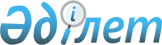 Об определении официальной национальной организации по карантину и защите растенийПостановление Правительства Республики Казахстан от 22 ноября 2012 года № 1476

      Правительство Республики Казахстан ПОСТАНОВЛЯЕТ:



      1. Определить Комитет государственной инспекции в агропромышленном комплексе Министерства сельского хозяйства Республики Казахстан официальной национальной организацией по карантину и защите растений, ответственной за выполнение обязанностей, предусмотренных пунктом 2 статьи IV Международной конвенции по карантину и защите растений, принятой на 29-ой сессии конференции организации по продовольствию и сельскому хозяйству объединенных наций в ноябре 1997 года.



      2. Министерству иностранных дел Республики Казахстан направить секретарю Комиссии по фитосанитарным мерам, созданной в рамках организации по продовольствию и сельскому хозяйству объединенных наций, сведения об определении официальной национальной организации по карантину и защите растений, предусмотренные пунктом 1 настоящего постановления.



      3. Настоящее постановление вводится в действие со дня подписания.      Премьер-Министр 

     Республики Казахстан                        С. Ахметов
					© 2012. РГП на ПХВ «Институт законодательства и правовой информации Республики Казахстан» Министерства юстиции Республики Казахстан
				